  -   SERVICIUL PARCĂRI DE REȘEDINȚĂ 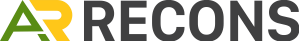 S.C. RECONS S.A. ARAD                                                                                                                                                                                                B-dul Iuliu Maniu nr. FN                                                                                                                                                                                                                                                     NR. Reg.Com. J02/91/1996                                                                                                                                                                                                                                               CUI. : RO – 8189348 Tel. 0257/280.097      e-mail : rezidentiale@reconsarad.ro                 ANUNŢ  LICITAȚIE LOCURI PARCARE          S.C. RECONS S.A. ARAD , prin acest afișaj vă aducem la cunoștință că în data de 22.10.2021 ora 12.00  se organizează  licitația pentru obținerea unui loc de parcare rezidențială ,  pentru  locatarii de la Blocurile BL. 26 – 38 sc. A - B – C – D – E – F – G – H – I – J  ,  Bl. 1 sc.A – B , Bl.24 , Bl. L 10 sc A , Bl. 2 – 4 sc. A – B ,  conform tabelului nominal pe categorii afișat la casa scării sau avizier.         Avănd în vedere starea de alertă pentru a respecta normele de distanțare socială , vă rugăm să vă prezentați o singură persoană / solicitare , iar purtarea măstii este obigatorie în locația desfășurării licitației. Persoanele care nu pot participa la licitație pot delega o altă persoană  printr-o înputernicire de mănă și copie de pe cartea de identitate a titularului cerere loc. Prezența începe la ora 11:15  LICITAȚIA VA ÎNCEPE CU PERSOANELE ÎNCADRATE LA CATEGORIA  ,, A “ Vă recomandăm să vă identificați exact numărul locului de parcare pentru care doriți să licitați • 	PERSOANELE CARE  AU DEPUS CERERI ONLINE PRIN EMAIL PENTRU LICITAȚIE , VOR PARTICIPA LA LICITAȚIE , CU CONDIȚIA SĂ DEȚINĂ  ASUPRA LOR ÎN FORMĂ AUTENTICĂ ACTELE  DEPUSE PRIN EMAIL .       Licitația se va desfășura în incinta Ștrandului Neptun , cei care trec pasarela dinspre Primărie vor ajunge la locul licitației la a 2 intrare , sau cei care vin prin parcare agenti , prima intrare după grupuri sanitare .Având în vedere că licitație se va desfășura în aer liber , dar cu locuri pe scaune ,vă recomandăm să țineți cont de acest aspect , inclusiv privind garderoba pentru sezon rece !!! Alte informații suplimentare puteți obține de pe pagina de internet a societății la adresa de web :rezidentiale@reconsarad.ro sau la numărul de telefon 0257 – 280097.Acest anunț îl puteți vizulaliza și pe site-ul https://www.reconsarad.ro/parcari-de-resedinte. 